Печатное средство массовой информации«Бахтайский ВЕСТНИК» 27 ноября 2023 года выпуск № 19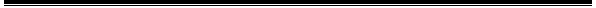 В ноябре 2023 года в муниципальном образовании «Бахтай» приняты следующие нормативно-правовые акты:Решение Думы   № 2/5-дмо    от   24.11.2023 г.  «Об  утверждении регламента Думы муниципального образования «Бахтай» Решение Думы  № 3/5-дмо    от   24.11.2023 г. «О создании счетной комиссии»; Решение Думы  № 4/5-дмо     от   24.11.2023 г. «Об утверждении протокола счетной  комиссии  о результатах тайного голосования по вопросу избрания заместителя председателя Думы муниципального образования «Бахтай» пятого созыва» Решение Думы  № 5/5-дмо   от  24.11.2023 г. «Об избрании заместителя председателя Думы муниципального образования «Бахтай» пятого созыва»  Решение Думы № 6/5-дмо   от  24.11.2023 г. «Об утверждении состава постоянных комиссий Думы муниципального образования «Бахтай»» Решение Думы  № 7/5-дмо    от 24.11.2023 г. «Об освобождении отдельных категорий граждан муниципального образования «Бахтай» от платы за жилое помещение, предоставленное по договору социального найма»  Решение Думы № 8/5-дмо    от  24.11.2023 «О мерах поддержки отдельных арендаторов муниципального имущества муниципального образования «Бахтай» Решение Думы  № 9/5-дмо    от  24.11.2023 «Об установлении размера должностного оклада и дополнительных выплат главе муниципального образования «Бахтай» Решение Думы №  10/5-дмо  от  24.11.2023 г. «Об увеличении (индексации) размеров окладов месячного денежного содержания муниципальных служащих муниципального образования «Бахтай»»Решение Думы № 11/5-дмо от 24.11.2023 г. «О внесении изменений в решение Думы  муниципального образования «Бахтай» от 27.12.2022 № 32/4-дмо «О бюджете муниципального образования «Бахтай»  на 2023 год и плановый период 2024- 2025 годов»»Постановление № 67 от 24.11.2023 г. «Об утверждении порядка  осуществления бюджетных полномочий главного администратора доходов бюджета муниципального образования «Бахтай»»;Постановление № 68 от 24.11.2023 «Об индексации размеров должностных окладов работников, замещающих должности, не являющиеся должностями муниципальной службы, и вспомогательного персонала администрации муниципального образования «Бахтай»»Учредитель печатного средства массовой информации «Бахтайский вестник» - Дума МО «Бахтай»Главный редактор – глава муниципального образования «Бахтай» Бальбурова Валентина Петровна Тираж – 50 экземпляровРаспространяется бесплатно.Адрес редакции – с. Бахтай, ул. Ербанова, 21Номер подписан в печать  27.11.2023 года